Информация для поступающих на художественное отделениеБОУ ДО «ДШИ № 14» г. ОмскаОбразовательный процесс в школе искусств построен таким же образом, как и в общеобразовательной школе:учебный год разделен на 4 четверти;ведется учет посещаемости и успеваемости;по итогам каждой четверти выставляются оценки по каждому предмету;по итогам годовых оценок учащийся переводится в следующий класс;все учебные дисциплины обязательны к изучению;при возникающей необходимости возможно обучение как во второй, так и в первой половине дня (зависит от смены в общеобразовательной школе);по окончании обучения выдается свидетельство об окончании школы искусств;проводятся и внеклассные мероприятия (экскурсии, тематические вечера и др.);обучение происходит на бюджетной основе – бесплатно.------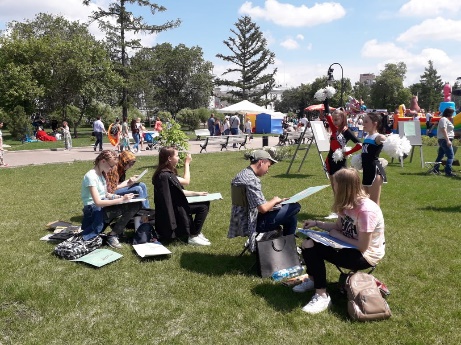 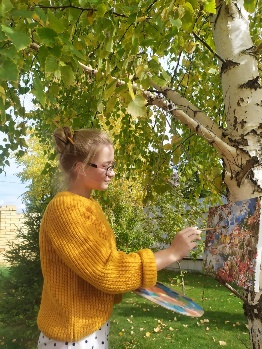 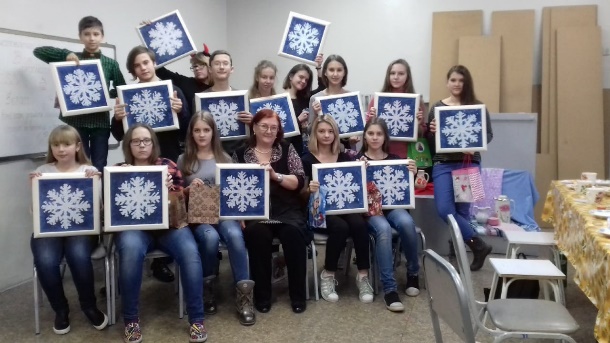 Художественное отделение школы активно занимается всесторонним развитием учащихся в сфере изобразительной деятельности. На занятиях дети осваивают технические особенности рисунка, живописи, батика, гобелена, керамики. Учащиеся художественного отделения активно участвуют в конкурсно-выставочной деятельности на различных уровнях (школьный, городской, всероссийский, международный), воплощая свои идеи и фантазии в творческих работах. --------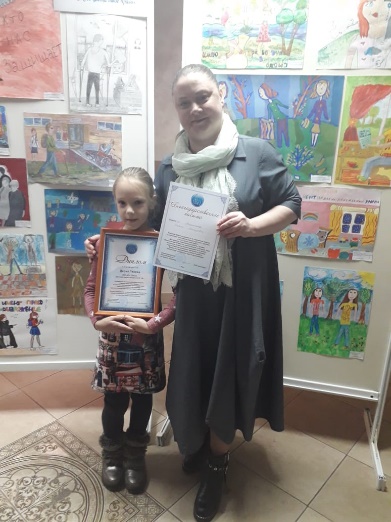 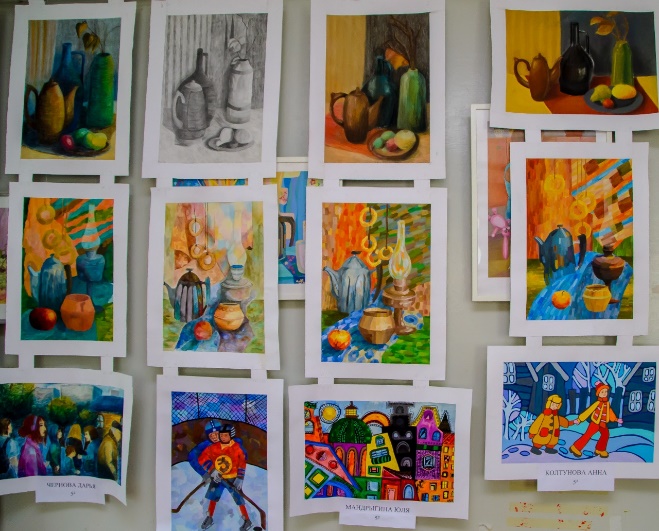 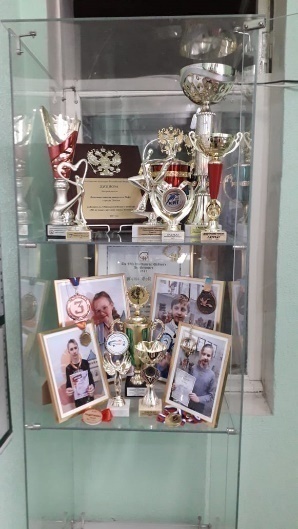 В 2023 году наша школа производит набор учащихся на художественное отделение по двум учебным программам:--------На 2023-2024 учебный год планируется набрать:Предпрофессиональная программа «Живопись»  – 54 уч-сяОбщеразвивающая программа «Изобразительное искусство» – 36 уч-сяВступительные испытания, для зачисления в 1 класс будут проходить в форме выполнения творческого задания.  В течение 3 часов  поступающим необходимо выполнить композицию на заданную тему. Тема композиции будет озвучена непосредственно перед выполнением задания. Дата вступительного испытания – 31 мая (09:00 – 12:00). Для допуска к вступительным испытаниям всем родителям поступающих необходимо написать заявление и предоставить копию свидетельства о рождении ребенка.Экзамена не бойтесь. Успокойте детей, лишнее волнение им ни к чему. Они будут конкурировать не с художниками, а с такими же как они сами. Достаточно просто стараться!Необходимые материалы:Лист бумаги формата А3Простой карандаш (точилка с контейнером)ЛастикКраски – гуашьПалитра белая пластиковаяКисти разного размераТряпочка для кистейВода питьевая в бутылке (если будет жарко) Работы поступающих будут оцениваться экзаменационной комиссией по следующим критериям:Каждый критерий будет оценен экзаменационной комиссией по пятибальной системе."5" - ОТЛИЧНО
"4" - ХОРОШО
"3" - УДОВЛЕТВОРИТЕЛЬНО
"2" - НЕУДОВЛЕТВОРИТЕЛЬНОМаксимальное количество баллов, которое может набрать каждый поступающий – 25. После того, как все работы будут оценены экзаменационной комиссией будет сформирован рейтинговый список, в котором фамилии детей будут напечатаны по убыванию набранных ими баллов. Вверху списка будут поступающие с наиболее высокими баллами, внизу списка – с низкими.Первые 54– будут зачислены на дополнительную предпрофессиональную программу «Живопись». Следующие 36 –будут зачислены на дополнительную общеразвивающую программу «Изобразительное искусство».Следующие 10 поступающих, набравших более низкий балл, входят в резервный список. При выбывании ребенка из числа зачисленных по какой- либо причине (переезд и др.) – происходит зачисление кого-то из резервного списка (согласно набранным баллам).Остальным поступающим, набравшим недостаточное количество баллов, будет предложено продолжить обучение в платном классе  по общеразвивающей программе «Изобразительное искусство»	Результаты вступительных испытаний будут опубликованы не позднее 3 рабочих дней после проведения отбора (работы комиссии) на сайте и на информационном стенде первогоэтажа школы. Всем зачиленным до 30 июня нужно  будет оформить все необходимые документы для зачисления в приемной школы:-фотография 3х4- 1 шт.-новое заявление родителей (законных представителей)-подписать договор-копия паспорта одного из родителей (страница с личной информацией (Имя, фамилия и т. д) и страница с пропиской, разместить с одной стороны листа формата A4). Копия паспорта родителя нужна только тем детям, которые не обучались на подготовительном отделении нашей школы.Время работы приемной ДШИ № 14:10:00-16:0013:00-14:00 – обедВсех зачисленых мы ждем в нашей школе на перекличку, которая проводится в конце августа (смотрите объявление на сайте)программаДополнительная предпрофессиональная программа «Живопись»Дополнительная общеразвивающая программа«Изобразительное искусство»срок обучения5 лет4 годаучебная нагрузка13,5 академических часа в неделю. Занятия проводятся 3-4 раза в неделю по 3-5 уроков.4 академических часа в неделю (1 класс)5 академических часов в неделю (со 2 класса)по 2-3 урока 2 раза в неделюПродолжительность урока1 класс – 30 минутСо 2 класса - 40 минут40 минутУчебные предметы«Рисунок»«Живопись»«Станковая композиция»«ДПИ» (вариативная часть)«Кружевоплетение на коклюшках» (вариативная часть)«Беседы об искусстве» (только в 1 классе)«История изобразительного искусства» (начиная со 2 класса)«Пленэр» (проходит со 2 класса в июне, учебная нагрузка 28 часов)«Рисунок»«Живопись»«Композиция» «Беседы об изобразительном искусстве» «Пленэр» (в конце мая, учебная нагрузка 4 часа)Каникулы в течении учебного годаНе менее 4 недельНе менее 4 недельВ первый класс принимаются Дети 11-12 лет (не обучающиеся на других отделениях нашей школы)Дети 11-13 летПеревод на обучение по другой программеВозможен при наличии мест в классах, занимающихся по общеразвивающей программеВозможен при наличии мест в классах, занимающихся по предпрофессиональной программе, с понижением на 1 класс№ п/пкритерииМаксимальное количество баллов1Оригинальность композиционного решения52 Цветовое решение композиции53Композиционное равновесие (ритм, статика, динамика)54Художественная выразительность образов55Техническое исполнение(умение работать гуашью)5Итого: баллов25